اختبار منتصف  الفصل الدراسي الثاني ( الدور الأول )لعام 1445هالسؤال الأول : اختر الإجابة الصحيحة لكل فقرة من الفقرات التالية :السؤال الثاني: أ) ضع علامة  (  ) أمام العبارة الصحيحة و علامة  ( × ) أمام العبارة الخاطئة :السؤال الثالث: أ- أوجد قيمة س  في الأشكال الأتية :                                                                     (5 درجات)ب – أوجد قيمة الزاويا الداخلة في مضلع سداسي :جـ - اشترى تاجر قطعة من الأثاث بمبلغ 2500 ريال وباعها بخسارة 5% . بكم باعها ؟انتهت الاسئلة ,,,  أرجو لكم التوفيق والنجاحالمملكة العربية السعودية                                                                                        الصف : الثاني المتوسط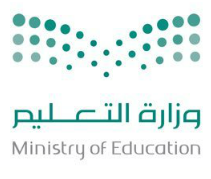 وزارة التعليم                                                                                                            المادة : رياضياتإدارة التعليم بمنطقة                                                                                                الزمن : ساعتان مكتب تعليم                                                                                                             التاريخ:    /   / 1445همتوسطة                                                                                                                  عدد الصفحات : 3المملكة العربية السعودية                                                                                        الصف : الثاني المتوسطوزارة التعليم                                                                                                            المادة : رياضياتإدارة التعليم بمنطقة                                                                                                الزمن : ساعتان مكتب تعليم                                                                                                             التاريخ:    /   / 1445همتوسطة                                                                                                                  عدد الصفحات : 3المملكة العربية السعودية                                                                                        الصف : الثاني المتوسطوزارة التعليم                                                                                                            المادة : رياضياتإدارة التعليم بمنطقة                                                                                                الزمن : ساعتان مكتب تعليم                                                                                                             التاريخ:    /   / 1445همتوسطة                                                                                                                  عدد الصفحات : 3المملكة العربية السعودية                                                                                        الصف : الثاني المتوسطوزارة التعليم                                                                                                            المادة : رياضياتإدارة التعليم بمنطقة                                                                                                الزمن : ساعتان مكتب تعليم                                                                                                             التاريخ:    /   / 1445همتوسطة                                                                                                                  عدد الصفحات : 3المملكة العربية السعودية                                                                                        الصف : الثاني المتوسطوزارة التعليم                                                                                                            المادة : رياضياتإدارة التعليم بمنطقة                                                                                                الزمن : ساعتان مكتب تعليم                                                                                                             التاريخ:    /   / 1445همتوسطة                                                                                                                  عدد الصفحات : 3المملكة العربية السعودية                                                                                        الصف : الثاني المتوسطوزارة التعليم                                                                                                            المادة : رياضياتإدارة التعليم بمنطقة                                                                                                الزمن : ساعتان مكتب تعليم                                                                                                             التاريخ:    /   / 1445همتوسطة                                                                                                                  عدد الصفحات : 3المملكة العربية السعودية                                                                                        الصف : الثاني المتوسطوزارة التعليم                                                                                                            المادة : رياضياتإدارة التعليم بمنطقة                                                                                                الزمن : ساعتان مكتب تعليم                                                                                                             التاريخ:    /   / 1445همتوسطة                                                                                                                  عدد الصفحات : 3المملكة العربية السعودية                                                                                        الصف : الثاني المتوسطوزارة التعليم                                                                                                            المادة : رياضياتإدارة التعليم بمنطقة                                                                                                الزمن : ساعتان مكتب تعليم                                                                                                             التاريخ:    /   / 1445همتوسطة                                                                                                                  عدد الصفحات : 3الدرجةرقماالدرجةكتابةدرجة فقطالمصححالمراجعالدرجةرقما20الدرجةكتابةدرجة فقطالتوقيعالتوقيعاسم الطالب :                                                                                                                  رقم الجلوس :101أوجد:  44 % من25:أوجد:  44 % من25:أوجد:  44 % من25:أوجد:  44 % من25:أوجد:  44 % من25:أوجد:  44 % من25:أوجد:  44 % من25:أ  10	                                                               ب 11                                        ج12                                  د 132العدد الذي 75٪ منه تساوي 210:العدد الذي 75٪ منه تساوي 210:العدد الذي 75٪ منه تساوي 210:العدد الذي 75٪ منه تساوي 210:العدد الذي 75٪ منه تساوي 210:العدد الذي 75٪ منه تساوي 210:العدد الذي 75٪ منه تساوي 210:أ280ب290ج300د3103التغير المئوي إذا كان الثمن الأصلي ٤٠ ريال و الجديد  ٤٨ ريال:التغير المئوي إذا كان الثمن الأصلي ٤٠ ريال و الجديد  ٤٨ ريال:التغير المئوي إذا كان الثمن الأصلي ٤٠ ريال و الجديد  ٤٨ ريال:التغير المئوي إذا كان الثمن الأصلي ٤٠ ريال و الجديد  ٤٨ ريال:التغير المئوي إذا كان الثمن الأصلي ٤٠ ريال و الجديد  ٤٨ ريال:التغير المئوي إذا كان الثمن الأصلي ٤٠ ريال و الجديد  ٤٨ ريال:التغير المئوي إذا كان الثمن الأصلي ٤٠ ريال و الجديد  ٤٨ ريال:أ20٪ زيادة مئويةب25٪ زيادة مئويةج30٪ زيادة مئويةد35٪ زيادة مئوية4جوال سعره 700 ريال أوجد السعر الجديد بعد التخفيض 40%:جوال سعره 700 ريال أوجد السعر الجديد بعد التخفيض 40%:جوال سعره 700 ريال أوجد السعر الجديد بعد التخفيض 40%:جوال سعره 700 ريال أوجد السعر الجديد بعد التخفيض 40%:جوال سعره 700 ريال أوجد السعر الجديد بعد التخفيض 40%:جوال سعره 700 ريال أوجد السعر الجديد بعد التخفيض 40%:جوال سعره 700 ريال أوجد السعر الجديد بعد التخفيض 40%:أ660 ريالب420 ريالج  980 ريالد550 ريال5ما النسبة المئوية للعدد 3 من 5 :ما النسبة المئوية للعدد 3 من 5 :ما النسبة المئوية للعدد 3 من 5 :ما النسبة المئوية للعدد 3 من 5 :ما النسبة المئوية للعدد 3 من 5 :ما النسبة المئوية للعدد 3 من 5 :ما النسبة المئوية للعدد 3 من 5 :أ30 %ب50%ج60 %د70 %6 ارتفع ثمن تذكرة حضور  مباريات دوري المحترفين لكرة القدم من ٢٠  ريالا إلى ٢٥  ريالا    ما الزيادة المئوية في ثمن التذكرة؟ ارتفع ثمن تذكرة حضور  مباريات دوري المحترفين لكرة القدم من ٢٠  ريالا إلى ٢٥  ريالا    ما الزيادة المئوية في ثمن التذكرة؟ ارتفع ثمن تذكرة حضور  مباريات دوري المحترفين لكرة القدم من ٢٠  ريالا إلى ٢٥  ريالا    ما الزيادة المئوية في ثمن التذكرة؟ ارتفع ثمن تذكرة حضور  مباريات دوري المحترفين لكرة القدم من ٢٠  ريالا إلى ٢٥  ريالا    ما الزيادة المئوية في ثمن التذكرة؟ ارتفع ثمن تذكرة حضور  مباريات دوري المحترفين لكرة القدم من ٢٠  ريالا إلى ٢٥  ريالا    ما الزيادة المئوية في ثمن التذكرة؟ ارتفع ثمن تذكرة حضور  مباريات دوري المحترفين لكرة القدم من ٢٠  ريالا إلى ٢٥  ريالا    ما الزيادة المئوية في ثمن التذكرة؟ ارتفع ثمن تذكرة حضور  مباريات دوري المحترفين لكرة القدم من ٢٠  ريالا إلى ٢٥  ريالا    ما الزيادة المئوية في ثمن التذكرة؟أ15 %ب20 %ج25%د30%7 قدر 9 % من 81 :                                                     قدر 9 % من 81 :                                                     قدر 9 % من 81 :                                                     قدر 9 % من 81 :                                                     قدر 9 % من 81 :                                                     قدر 9 % من 81 :                                                     قدر 9 % من 81 :                                                    أ6ب7ج  8                                  د98اكتب النسبة المئوية 150% على صورة كسر اعتيادي في أبسط صورة اكتب النسبة المئوية 150% على صورة كسر اعتيادي في أبسط صورة اكتب النسبة المئوية 150% على صورة كسر اعتيادي في أبسط صورة اكتب النسبة المئوية 150% على صورة كسر اعتيادي في أبسط صورة اكتب النسبة المئوية 150% على صورة كسر اعتيادي في أبسط صورة اكتب النسبة المئوية 150% على صورة كسر اعتيادي في أبسط صورة اكتب النسبة المئوية 150% على صورة كسر اعتيادي في أبسط صورة أ1ب1ج1د19  تصنف الزاويتان 7 و5 انهما: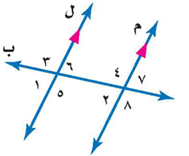   تصنف الزاويتان 7 و5 انهما:  تصنف الزاويتان 7 و5 انهما:  تصنف الزاويتان 7 و5 انهما:  تصنف الزاويتان 7 و5 انهما:  تصنف الزاويتان 7 و5 انهما:  تصنف الزاويتان 7 و5 انهما:أمتبادلتان داخليابمتبادلتان خارجياجمتناظرةدمتتامتان10قياس الزاوية (س) في الشكل المقابل  :                                                                 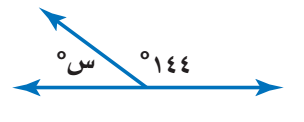 قياس الزاوية (س) في الشكل المقابل  :                                                                 قياس الزاوية (س) في الشكل المقابل  :                                                                 قياس الزاوية (س) في الشكل المقابل  :                                                                 قياس الزاوية (س) في الشكل المقابل  :                                                                 قياس الزاوية (س) في الشكل المقابل  :                                                                 قياس الزاوية (س) في الشكل المقابل  :                                                                 أ40ب36ج46                                          د205 درجاتالتغير المئوي هو النسبة المئوية لمقدار التغير من الكمية الأصلية   إذا كانت الزوايا متطابقة فإن قياساتها متساوية  مجموع قياسات الزوايا الداخلية لمضلع رباعي 450 الزاويتان المتكاملتان مجموع قياسهما 90يسمى المبلغ الذي يتم طرحه من المبلغ الأصلي خصما. 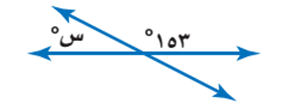 في الشكل  س ص ع ≡  ل ك م  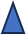 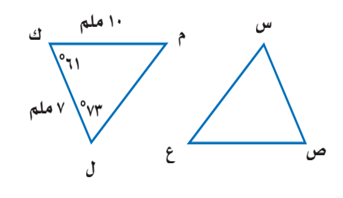 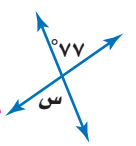 